ESCOLA _________________________________DATA:_____/_____/_____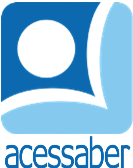 PROF:_______________________________________TURMA:___________NOME:________________________________________________________COMENDO PIMENTAEra uma vez um jovem que sempre estava roubando. Ele roubava maçãs do pomar do fazendeiro. Ele roubava bolos do cesto do padeiroUm dia, ele foi pego roubando pimentas vermelhas do mercado. Essas pimentas haviam sido trazidas de navio lá da índia e eram muito caras.Os soldados o levaram para a corte e narraram o incidente ao rei.O rei pediu ao jovem para escolher seu	próprio castigo entre três opções.O rei decretou:	- Você pode comer todas as pimentas do mercado, você pode receber mil chicotadas ou você pode pagar uma multa.Sem pensar duas vezes, o jovem disse que comeria todas as pimentas de bom grado. Um saco de pimentas vermelhas foi levado diante dele. Depois de apenas cinco pimentas, o rosto do jovem ficou vermelho e lágrimas começaram a verter de seus olhos. Ele implorou por uma alteração da pena e suplicou por mil chicotadas. Uma vez mais, após cinco chicotadas, o jovem não suportou a dor e implorou para pagar a multa. O jovem sabia agora a dor de cada punição e nunca mais subestimou uma punição.Autor desconhecido.QuestõesQual é o título do texto?R: __________________________________________________________________Quais são os personagens principais da história?R: __________________________________________________________________Quantos parágrafos há no texto?R: __________________________________________________________________O que jovem costumava fazer? R: ______________________________________________________________________________________________________________________________________Por que o jovem foi preso?R: __________________________________________________________________________________________________________________________________________________________________________________________________________Quais opções de castigo o rei deu ao jovem?R: __________________________________________________________________________________________________________________________________________________________________________________________________________Qual foi a primeira escolha do jovem? O que aconteceu?R: __________________________________________________________________________________________________________________________________________________________________________________________________________Qual foi sua segunda escolha? O que aconteceu a seguir?R: __________________________________________________________________________________________________________________________________________________________________________________________________________Em sua opinião o que levou o jovem a escolher as duas primeiras opções, primeiro?R: __________________________________________________________________________________________________________________________________________________________________________________________________________Faça uma ilustração da história: